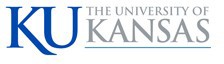 Completion of Final Oral Exam for DoctoratePre-approval must be granted at least two weeks prior to the completion of the comprehensive oral exam.Department:Bioengineering	_Student Name:	_Student ID:  	Track of Study:	_	Date of Exam: _	_ Time:	_ Location:	_ 	Date of Exam: _	_ Time:	_ Location:	_ 	Date of Exam: _	_ Time:	_ Location:	_ 	Date of Exam: _	_ Time:	_ Location:	_ 	Title 	 	Title 	 	Title 	 	Title 	 	Exam Committee Members:NameMember TitleIn- PersonMediated AttendanceChairCo-Chair or MemberMemberMemberGraduate Studies Rep.Optional Member